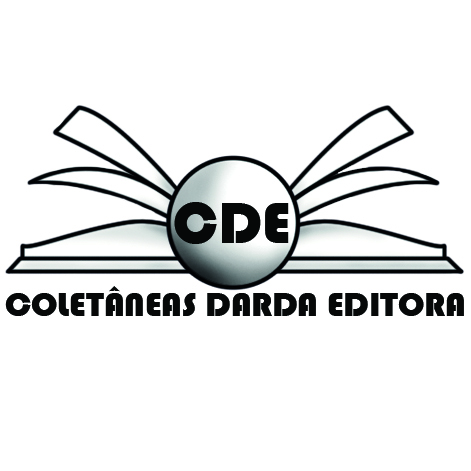 DRAGON – A ORDEM DOS CAVALEIROSOs dragões continuam a capturar a imaginação do público nos filmes e livros de fantasia, aparecendo em praticamente tudo, desde filmes infantis a séries como Game of Thrones, e livros adultos como “O Hobbit”. O popular jogo de RPG Dungeons and Dragons, por exemplo, descreve mais de uma dúzia de variedades de dragões, cujas personalidades são únicas, bem como seus poderes e características. As lendas dos dragões, de uma forma ou outra, duram milênios. Através da ficção e fantasia, eles continuam a habitar a nossa imaginação coletiva, não demonstrando sinal algum de que irão desaparecer. Então essa coletânea visa trazer a tona toda sua inspiração, quer seja inovando criando seu próprio dragão ou utilizando algum desses citados abaixo, com as geleiras derretendo devido ao aquecimento global, espécies de dragões adormecidas ressurgem e são vistas no mundo inteiro, o que será que aconteceria? É necessário instaurar a ordem no caos. Que tal nos contar a sua história?Eis aqui alguns dragões que permeiam as mitologias no mundo, para estimular a inspiração dos meus amigos escritores:Dragão Aido-Wedo (O dragão arco-íris) - Mitologia Dahoney;Dragão Apalala (Um dragão-rio) - Mitologia Budista;Dragão Apsu (Deus-dragão das lendas babilônicas) - Mitologia Babilônica;Dragão Azhi Dahaka (Dragão das lendas persas) - Mitologia Persa;Dragão Cadmo (Transformado em Dragão de Tebas por oito anos cumprindo pena a Ares) - Mitologia Grega;Dragão Coulobre (Dragão derrotado por Saint Veran) - Mitologia Cristã;Dragão Dragão da Cólquida (Dragão que serve a Ares. Também vigiava o Velócino de Ouro) - Mitologia Grega;Dragão Dragão da Téspia (Dragão que espalhou uma praga na cidade de Téspia) - Mitologia Grega;Dragão Fafnir (Ser que devido a cobiça transformou-se em dragão) - Mitologia Nórdica; Fafnir é o guardião dos portais do Leste, outros dizem ser do Sul, Dragão associado ao fogo.Dragão Gorynych (O mais famoso Dragão desta mitologia) - Mitologia Russa;Dragão Illuyankas (Dragão das lendas hititas) - Mitologia Hitita;Dragão Ismenius (Dragao derrotado por Cadmo do qual ele retirou seus dentes - Spartoi) - Mitologia Grega;Dragão Jabberwock - Mitologia Saxã;Dragão Ladon (O dragão que guardava os pomos de ouro) - Mitologia Grega;Dragão Leviatã (Dragão do Mar que aparece no Livro das Revelações) - Mitologia Hebraica/Cristã;Dragão Lotan (Dragão que aparece no Livro das Revelações) - Mitologia Hebraica;Dragão Meonius (Dragão da Lídia derrotado pelo Gigante Damasen) - Mitologia Grega;Dragão Mushussu (Dragão das lendas babilônicas) - Mitologia Babilônica;Dragão Nidhogg "A Escuridão" (Serpente que roia as raízes da Yggdrasill) - Mitologia Nórdica;Dragão Orochi (O dragão de oito caudas e oito cabeças) - Mitologia Japonesa;Dragão Seiryuu (O deus-dragão do Leste) - Mitologia Japonesa;Dragão Tarrasque (Dragão aprisionado por Santa Marta) - Mitologia Cristã;Dragão Tiamat (Deusa-Dragão das lendas babilônicas) - Mitologia Babilônica;Dragão Wawel (Dragão das lendas polonesas) - Mitologia Polonesa;Dragão Y Ddraig Goch (O Dragão Veremlho da lenda de Lludd) - Mitologia Celta;Dragão Yam-nahar (Dragão das lendas cananéias) - Mitologia Cananéia;Dragão Yaw (Dragão citado no Livro das Revelações) - Mitologia Hebraica;Dragão Zilant (Dragão desta mitologia presente no brasão dos Kazan) - Mitologia Tártara/búlgara;Dragão Zirnitra (Deus dragão desta mitologia que influenciou o brasão da Dinamarca) - Mitologia Eslava;Dragão Zu (Dragão das lendas sumerianas) - Mitologia Sumeriana.REGULAMENTOEsta coletânea destina-se a autores brasileiros residentes no País e a maiores de 16 anos.Cada participante poderá enviar quantos contos quiser. Não precisam ser inéditos. O autor poderá também participar de outros concursos e/ou coletâneas da Darda Editora vigentes. O participante se compromete a pagar a taxa de R$ 70,00 (setenta reais), por texto, para fins de despesas de editoração, publicação e frete normal (registro econômico), no caso de ser selecionado para esta edição, até a data especificada pela editora. Caso passe a referida data,  entenderemos que não houve interesse por parte do selecionado.  Cada autor selecionado receberá 1 exemplar do livro por texto e estará ciente de que não haverá recebimento monetário de direito autoral. Outros exemplares mais poderão ser comprados pelos autores a preço especial, em apenas uma data determinada pela editora. Após essa data, serão comprados por valor de capa. Os contos deverão ser escritos no Microsoft Word, nas seguintes configurações: fonte Arial, tamanho 12, justificado, em espaçamento simples. Deverão ocupar o máximo de 4 (quatro) páginas, tamanho A4 com todas as margens 2 cm. Os contos são e sempre serão do autor, podendo este fazer uso conforme sua vontade. O autor também deverá enviar um minicurrículo com até 10 linhas escrito em terceira pessoa que será impresso em local próprio no livro. Após o envio dos contos, não poderão ser feitas alterações na obra. Todos os contos recebidos serão lidos e avaliados dentro do prazo determinado pela editora.  Não serão considerados os contos recebidos após a data limite.As inscrições serão validadas mediante envio da obra, juntamente com a ficha de inscrição solicitada por e-mail (dardaeditoracde@gmail.com) e preenchida. O comprovante do pagamento da taxa também deverá ser enviado para o supracitado e-mail. Os selecionados serão divulgados no Facebook da Darda Editora, de acordo com o cronograma oficial e receberão via e-mail um contrato, permitindo a publicação, divulgação e colocação da coletânea à venda pela editora. Cada selecionado(a) estará ciente de que seu texto passará apenas por revisão ortográfica e gramatical consoantes aos padrões atuais de nossa língua portuguesa, sem qualquer outra alteração no original, autorizando, com a assinatura deste contrato,  a publicação na coletânea na qual se inscreveu, uma vez que já está ciente do conteúdo do seu conto. Enviaremos PDF com o texto revisado com data única, em prazo de uma semana para retorno com a aprovação ou eventuais correções. As correções serão feitas conforme o predisposto e enviadas à impressão. Aconselhamos adicionar nosso e-mail em seus contatos para evitar não recebimento. Passado esse prazo sem resposta, informamos desde já que o PDF será caracterizado como aprovado, sendo assim, enviado para impressão, ficando o(a) autor(a) ciente que ele é o único responsável pelo conteúdo do texto e minibiografia enviados, isentando a Darda Editora de qualquer reclame.CARACTERÍSTICAS DA PUBLICAÇÃO: 14,8x21, capa com laminação, miolo 1x1,offset 75 mg com fino acabamento. CRONOGRAMAPara enviar: Até 28/05/2020Divulgação dos selecionados: No decorrer do projeto pelo FacebookPublicação (previsão): julho/2020.Em caso de dúvidas, por favor, entre em contato: dardaeditoracde@gmail.com